Essay 	How Racism Shaped, Shapes, And Will Shape Modern States and Capitalism: A Literature ReviewPierluigi De RogatisUniversity of EssexAbstractThe economic theory background of both the IR and IPE literature lacks to implement in their explanations the crucial role of racial attitudes and conceptions. In this paper, I will briefly review the current state-of-the-art on modern state and capitalism formation in the IR and IPE scholarship from a racial viewpoint. This paper also revisits the critiques against Eurocentrism, which ignores the structured racial disparities present in contemporary institutions and interactions. After introducing the topic, I first evaluate the difficulties in locating an appropriate conceptualisation of “racism” in the literature. After that, I focus on the arguments that adopt race and racism to explain modern-state formation. Then, I implement the theories that explained how capitalism was born thanks to racial expropriation and exploitation of European colonies. Finally, I conclude that racism aided to determine the current global system and institutionalise Western ideas and concepts as superior. Thus, researchers must discover and implement a midpoint between the competing biases of exaggerating and disregarding racial and colonial heritages, to develop a thorough understanding of the political and economic world system.Keywords:  racism, critical theory, racial history, racial capitalism, international relations, international political economyIntroductionSince the first article by Strange (1970), International Political Economy (IPE) has evolved as a bridge between economic studies and international relations (IR). In the following years, IPE developed a dominant paradigm, the Open Economy Politics (OEP), which transformed the subject into a “normal science” (Rickard, 2021) in which previous discoveries are the starting point for successive knowledge (Lake, 2009). However, as pointed out by Broz et al. (2021) and Rickard (2021), the economic theory background of the OEP lacks to implement the role of race in the individuals’ and states’ decisions of foreign economic policies – the choices on trade, capital, exchange rate, and immigration policies (Bearce, 2021). Indeed, race identification – especially in the form of self-recognition of the affiliation in a particular social group excluded from the same benefits as the other social groups – might shape or alter the preferences of different actors regarding their threat and security perceptions (Zvobgo and Loken, 2020), thus modifying government attitudes toward several policies. For instance, periods of economic adversity shift whites’ perception of immigrants, increasing their despise against them (Alesina et al., 2018). Moreover, although many scholars argue that people have more complex rationales than the ones assumed by formal or rational models, IPE analyses usually neglect to account for the colonial and racial legacies that influence the asymmetrical international relations and negotiations between states and between countries and other international financial or economic organisations (Inayatullah and Blaney, 2015; Koechlin, 2018; LeBaron et al., 2021). However, recent research is attempting to resolve this issue (e.g., Barder, 2017), since current scholars are acknowledging that racial identities shape and determine international regimes, particularly in the economic area (Saull, 2018), like on the topic of structural inequalities (Peterson, 2021) or austerity policies (Ali and Whitham, 2020). For some scholars, the problem of IR Theory after World War II – and social sciences more in general – is not its racial bias, since it can predict the capacity of non-Western societies to improve, but its Eurocentrism (Henderson, 2013; Donahue and Kalyan, 2015; Sajed, 2016; Mantz, 2019) which ignores the structured racial disparities present in institutions and interactions (Tickner, 2015). Specifically, these authors emphasise that almost all social theories can predict the ability of diverse social groups to improve or to evolve from their current situation, avoiding the racial bias of seeing only particular groups worthy or capable to develop. The problem, therefore, is that transformations in different non-Western societies are often compared and assessed based on Western values and criteria as a direct consequence of political and intellectual Eurocentrism. By contrast, other scholars assert that the prominent paradigms in IR are orientated by racist principles (Henderson, 2013), especially in the concept of anarchy (Sampson, 2002). More specifically, Sampson (2002, p. 429) reasoned that the way international anarchy is described by IR theorists, like Waltz and Wendt, derives from a conception of anarchy that connects the absence of a central international authority with the “image of primitive society popularised by British social anthropologists during the 1930s and 1940s”. Parallelly, other academics complained about the absence of theorisation of racism as a force or institution in global political affairs (Doty, 1993; Vitalis, 2000), or the reluctance to use the word “racism” (the R-word) to portray post-war political science (Rutazibwa, 2016). Indeed, IR exhibited an antipathy to intricated and scholastically contested concepts such as race (Krishna, 2001; Persuad and Walker, 2001), despite its importance in shaping the current world system when ethnicity was translated into a national ideology (Le Melle, 2009). Firstly, although I appreciate the effort made by constructivism to implement the study of roles and identities in IPE and IR (e.g., Checkel, 1998; Adler-Nissen, 2016), I agree with Sampson (2002) that also this paradigm is “racialised” in its core contents, despite less than other ontologies. Indeed, constructivism tried to separate itself from different racial biases, sometimes questioning the foundations of our knowledge and its background, while other paradigms remained entrenched in their racist conceptions like neorealism with its “African primitivism” and Marxism with the normalisation of “a Eurocentric teleology of economic development for the world” (Henderson, 2013, p. 88). Zvobgo and Loken (2020) also contended that realism and liberalism developed their theorisations mostly on Eurocentric and racist conceptions while constructivism better, but rarely, acknowledged the importance of race. Therefore, this analysis will focus on the literature based on the causal relationships between racism, colonialism, politics, and capitalism. I will not concentrate on the racial hierarchies entrenched in IPE and IR scholarships paradigms and historiography themselves, as other authors instead focused on (e.g., Krishna, 2001; Sampson, 2002; Barder, 2017; Sabaratnam, 2020). Instead, I will adopt the strategy of Bhambra (2021) and Peterson (2021), who respectively reconstructed the history of European states and capitalism based on race and colonialism. During this process, I will also implement other hypotheses reasoned by different academics on the role of race and racism in explaining world history. The first section is dedicated to a correct definition of race, a milestone for every research. Conceptualisation is “the process of selecting the term by which some collection of things should be known” (Halperin and Heath, 2020, p. 144). Thus, without it, this article could not select or analyse the contributions proposed by other authors on racism as an explanation of the political and economic world history. After that, I describe the racial history of state formation and how the Western form of state has become the only form of government accepted in the international system. Successively, I illustrate the racial history of capitalism and the pivotal role of racist behaviours in establishing the current global market economy. I will also outline the implications that not only the implementation of racial variables but also their control could have in the study of IPE and political science more generally. Finally, I conclude by arguing for the need for these concepts inside the literature to seek a more comprehensive understanding of current global dynamics.  The Problematic Definition of RacismDefining race and racism is not an easy assignment. However, both scholars and this article cannot correctly identify and analyse the racial biases and influences in world history and their current effects without a clear definition. Further, with a correct and proper description of the concept under investigation, this article can create a base for further analytical and empirical research on the topic. Many scholars have characterised the concepts of race and racism in different terms, even though IR was born as a field studying “interracial relations” (Henderson, 2013). One common aspect of the current literature is the refusal of biological interpretation of racism based on phenotypes (Hall, 2000). The repudiation of biological explanations has led the way for cultural and socio-historical explications, which focus on inherited and behavioural attributes connected with historically specified groups or populations (Le Melle, 2009; Selod, 2016). This process creates a “common sense” of stereotypes and generalisations (Seymour, 2010) or a social relation of oppression (Camfield, 2016; Müller-Uri and Opratko, 2016), in what someone now calls “cultural racism” because “judgement[s] used primarily cultural criteria to define a racial group” (Rattansi, 2020, p. 55; emphasis in original). For instance, for Saull (2018), one of such categories or groups is white people. Indeed nowadays, whiteness is not only a set of boundaries but, more rigorously, is composed of the social and cultural attitudinal qualities related to being white, although these characteristics are rarely made explicit by other actors (Lake, 2016; Saull, 2018). On the other hand, as argued by Camfield (2016) and Tilley and Shilliam (2018), racism is usually an involuntary act, typically constituted by political decisions and policies, which unequally distributes profits and losses between population groups differentiated, ordered, or classified by race, and frequently sustaining already existing racialised social tiers. Indeed, Omi and Winant (2014) expressed race as characteristics and stereotypes attached to some identities but in a “nebulous, indeterminate, and flexible” way (Cainkar and Selod, 2018, p. 170). Seymour (2010) also articulated a similar dynamic conception in which “racist ideologies are continually constructed and reconstructed with a variety of elements of national, regional, religious, sectional and class stereotypes”. Moreover, the process of racialisation is spreading in Western societies, attributing racial meanings to other groups or social practices (Cainkar and Selod, 2018), like in the case of Islamophobia (Ali and Whitham, 2020). Indeed, many authors argue that race is context-specific, both in terms of time and geography, and that we need to study each race’s attributes separately and not as a unicum (Garner and Selod, 2015; Cainkar and Selod, 2018). Overall, racism is characterised by the simultaneously conscious and unconscious labelling process or asymmetrical treatment of social groups due to their differences. This summary definition is pivotal in understanding what we are looking for during this article and what other authors tried to explain in their papers. Indeed, all the globalised and racialised structures originate in the process of European colonialism and its modern historiography (Camfield, 2016). Therefore, the following sections will assess how the labelling or the unequal treatment of social groups due to their diversity (i.e., racism) affected and influenced the formation of the modern form of state and the instauration of global capitalism.Is Racism a Valuable Variable to Understand World Politics? The Racial History of State-FormationTheories about how the modern state originated proliferate in the literature (e.g., Carneiro, 1970; Tilly, 1993; Alonso, 1994; Abramson, 2017). However, as argued by Peterson (2021, p. 292), many theories do not account for “the history, scale and complexity of racial logics operating today”, even though the instauration of dominant hierarchical stratifications through slavery, coercion, and regulation is considered one of the fundamental features in early states-making (Scott, 2017). From the various intergenerational effects of the consolidation of hierarchical rules, there was racism, firstly interpreted as the stigmatisation of Outsiders (Peterson, 2014; 2021). After early states, religions aided politics to implement racial attitudes and prejudices in modern states (Pasha, 2017), while using ethnocultural representations in shaping the subsequent capitalist relations (Peterson, 2010). Further, not only racial and brutal practices were essential for the state-making process, but they also instituted – as a set of rules or practices (Finnemore and Sikkink, 1998; Martin and Simmons, 1998; Diermeier and Krehbiel, 2003) – the current world order based on the Westphalian conception of state and nation (Anievas et al., 2014; Conversi, 2016). Indeed, Europeans started to combine notions of race and nation (Balibar, 1991; Vucetic, 2013) or the ideas of race and class (Wallerstein, 1991) as a template for group determination and social partition. Therefore, the racialisation process of other cultures as “inferior” was necessary to legitimise both Europe’s development and institutionalisation of the modern state model and its colonial dominance (Clausi, 2020; Peterson, 2021). However, this process of ranking the European form of state and interests as the only acceptable and recognised form of governmental institution has deeply influenced contemporary politics, notably when expressed by populism or anti-immigration stances. For instance, Milanovic (2013; 2015) documented that your life expectations are based on the country where you are born, thus giving incentives to people in the Third World to migrate and creating increased racism and anti-immigration ideologies in the developed world. Indeed, the effort to achieve racial equality was pivotal for the appearance and development of democracies around both the Western and not Western world (Persuad, 2001). Quijano (2000) and Grosfoguel (2011) argued that there is still present a global racial hierarchy that favours Western people, with Occidental states’ domination based on institutionalised colonial administrations that extract resources from the periphery based on coercion and past legacies (Wallerstein, 1974). Indeed, each country’s role inside the global economy was decided by a “minor accident” that derives from the state’s geography and history (Wallerstein, 1974, p. 403). However, history and geography alone cannot explain the partition of the world in core countries, periphery, and semi-periphery. Thus, Wallerstein (1974) contended that this initial geo-historical advantage was accentuated and institutionalised by the world-market forces of the new form of capitalism slowly imposed by the core colonialist countries. As shown in Figure 1 – imported from Our World in Data (2022) –, all the selected countries improved their economic freedom score calculated by the Fraser Institute. In this instance, the Economic Freedom Score is a good proxy for evaluating the diffusion of capitalism in colonial countries. Indeed, the score calculates the index based on the size of the government, legal assurance over property rights, monetary variables, freedom to trade, and types of state regulation (Fraiser Institute, 2018).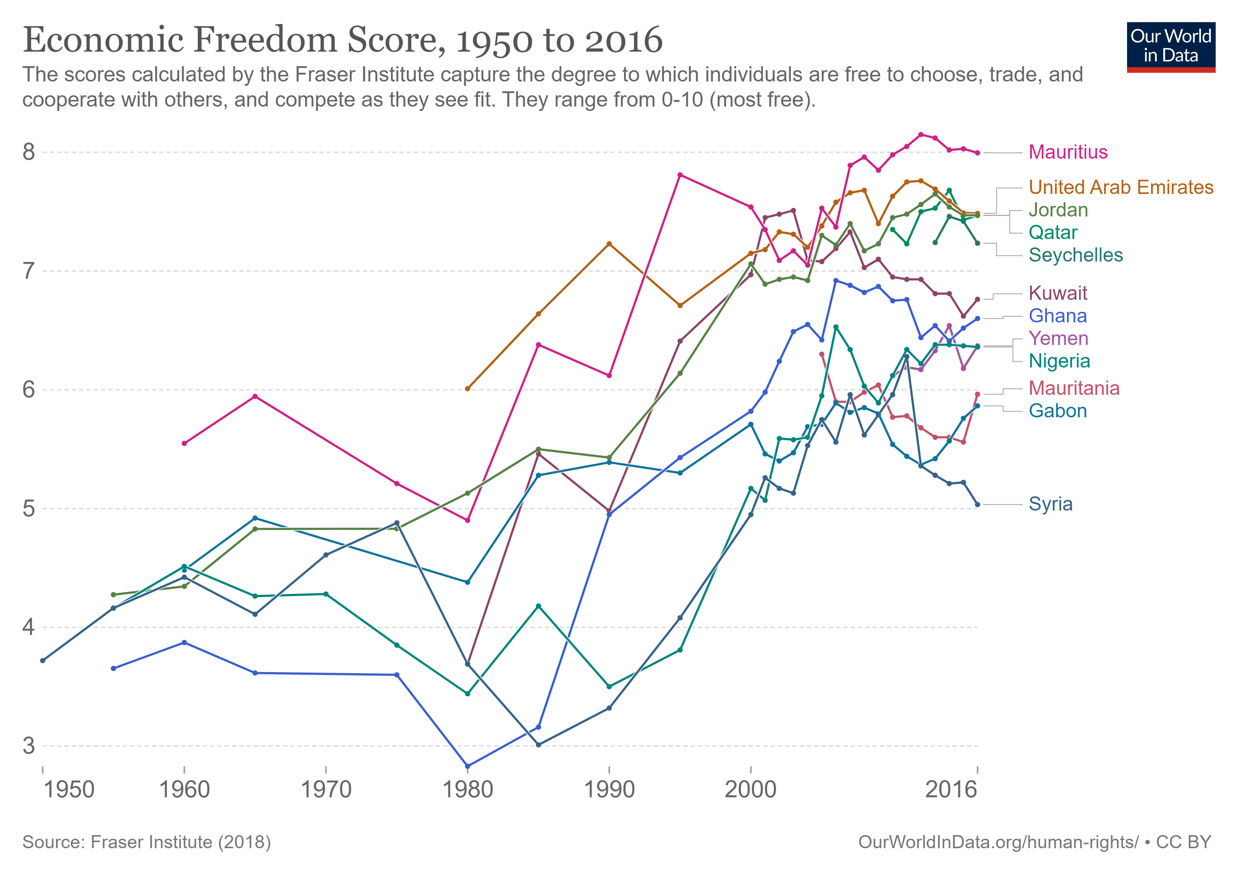 Figure 1: Economic Freedom Score, 1950-2016Moreover, without understanding these hierarchies, political scientists cannot validly explain why Third World elites try to mimic or adapt to current (Western) political and economic structures, losing their civilisations in exchange for “development” (Mignolo, 2008; Brand and Wissen, 2012), usually adopting authoritarianism as a “shortcut” for economic progress and growth (Whitehead, 2002; Fossati, 2013). Finally, there is thought-provoking literature arguing about how racial sentiment by Western countries is interfering with the development of states and economies in developing countries under the justification of “war on terror” (Hilal, 2016; Rana, 2016; Khalil, 2016), correlated with the adoption of repetitive narratives of colonialism and Western ideologies (Grosfoguel, 2012; Vieira, 2021). Racial studies are probably not the principal or unique way to understand world history and politics, and we must be full precautious in not overemphasising the impact of racism (Persuad and Walker, 2001). However, it is essential to insert them into the state-analysis modelling to avoid biased results. The Racial History of Capitalism-FormationMany theories interpret colonialism and capitalism as two parallel yet distinct phenomena despite their numerous connections and interactions (Bhambra, 2021). Indeed, capitalism is “a history of plunder, exploitation, and dispossession […] of awesome technological change, abundance, inequality, and crisis” (Koechlin, 2018, p. 438). Initially, at the beginning of capitalism – between the 16th and 18th centuries – Europeans started to conquer new territories not with a process of “discovery” but with the practice of imperial subjugation (Greer, 2012), appropriating and commodifying foreign lands (Anghie, 2006) and, thus, creating a process of property formation in the new colonial territories (Nichols, 2018) and converting nature and humans in exploitable resources (Tindall, 2016). Therefore, without the process of racial expropriation and exploitation of colonies – and its subsequent legitimisation (Miller, 2010) – capitalism could never have accumulated the resources required to establish and develop itself (Fenelon, 2016; Bhambra and Holmwood, 2018). Most of the first British territorial conquests were accomplished by private companies. Indeed, those territories were transferred to the state authority (enforced by military personnel or other mercenaries) only at a later stage, finally creating a new economy based for the first time on real estate (Park, 2016). Therefore, imperial states started to intervene in the newly established capitalist economies by building infrastructures financed and supplied by their colonies (Bhambra, 2021). Thus, empires adopted a continuous “colonial drain” that aided to establish their capital investments and white settlement around the globe (Habib, 1975; Nielsen, 2020). In this way, by capitalising on colonial lands and legitimising this process in what was the “White Man’s Burden” racial ideology (Giddings, 1898; Hawtrey, 1950), empires (especially the British one) developed global industrial capitalism. Indeed, during the 20th century, European societies began to merge concepts of race and nation, especially during the implementation of welfare state economies. For Peterson (2021, p. 295), there was an “imbrication of race and nation”, better described by Vucetic (2013, p. 28) as the “twin forms [i.e., race and nation] of group identification and social division”. This practice aided colonial empires to defend their world dominance and legitimising the inequalities in the share of the benefits and resources allocated through racialised taxation and welfare law (Peterson, 2021). Therefore, Western countries merged their racist behaviours with the denigration of the outsider, synthesised in a nationalistic approach where the European-civilised race was superior to the others. However, both the welfare states and the costs of war were paid by the colonial drain, accentuating a practice already in operation, and causing economic sufferings in colonies, such in India (Mukherjee, 1990; Paiva Abreu, 2017), only for the national economic benefits of the motherland (Themelis, 2019). For this reason, recently authors are speaking about “raced markets” with a racial ordering of the world’s inhabitants (Quijano, 2000; Grosfoguel, 2011; Tilley and Shilliam, 2018) since “the markets that have emerged and are emerging are not instruments of capitalist rationality then distorted by the entry of competing dynamics and irrationalities. The markets take their modern forms as raced” (Roediger, 2018, p. 531), with Western countries at the centre of the international capitalist system (Gruffydd-Jones, 2008; Figueroa-Helland and Lindgren, 2016). Although the process of globalisation and decolonisation has freed states from their colonial drain, there are two leading relationships derived from the racial-colonial ruling worthy of studying by IPE. Firstly, ex-empires repeatedly act without caring for the Westphalian principle of non-intervention, arguing for a “right to have rights” in ex-colonies, and unconsciously encouraging authoritarian regimes based on the fear of “white replacement” (Bhambra, 2021, p. 318). Therefore, racial-colonial heritage not only promotes less democratic countries – with all the relative consequences for the international economy (e.g., Olson, 1993; Boix and Svolik, 2013; Shin, 2017) – but it also enables developed countries to manipulate Third World’s policies based on their historical relations. Secondly, ex-empires also possess economic leverage on their former colonies, institutionalised inside international law and institutions that give them an unfair advantage (Bledsoe et al., 2019). These constraints often prevent developing countries to develop their utility-maximisers policies, with further consequences for the global economy. Overall, the concept of race is not only lasting, but it is also pivotal in explaining the present structure of power and resource distribution inside the capitalistic world (Dirlik, 2002; Tilley and Shilliam, 2018). Indeed, colonialism and racism developed hierarchical frameworks for arranging the world that still endure today (Quijano, 2007; Tilley and Shilliam, 2018). Therefore, only an analysis of global capitalism with the lens of race and coloniality can aid us to understand its history, present effects, and future trends (Grosfoguel, 2011; Figueroa-Helland and Lindgren, 2016).ConclusionTo conclude, racism can be considered as a variable that should be accounted and studied more thoroughly in international studies. Historically, racism aided not only to establish the current global system but to also institutionalise Western ideas and concepts as superior (Gruffydd-Jones, 2008; Figueroa-Helland and Lindgren, 2016). Nowadays, more studies contend that European political, economic, and philosophical or cultural systems have replaced or relegated other non-Western models following colonisation (Dirlik, 2002; Ross, 2017). This new interpretation enables researchers to enhance and expand the present theorisation in the IR and IPE literature and develop new hypotheses, assumptions, and notions that might create a reliable framework for further studies (Mantz, 2019). Indeed, this new perspective can aid to reveal hidden legacies in world politics that only racial studies can disclose (Tickner, 2015; Figueroa-Helland and Lindgren, 2016). Sefa Dei (2016) and Mantz (2019) affirmed that race and colonialism are relegated as secondary elements in IPE analyses and academic curricula. For instance, many economists unproblematically promote Western models in the Third World, neglecting that Western countries could economically develop and grow thanks to historical, colonial resource extraction (Gradin, 2016; Koechlin, 2018). However, new authors started to confront this racial problem, and maybe we are assisting to a turning point. General “economism” – defined as apolitical, amoral economics based on classical theories (Childers, 2009; Mantz, 2019) which neglects racism from economics studies (Giroux, 2003; Wright, 2012) – might be replaced by a more context-dependent interpretation of global politics and economy where racial variables are rightfully interpreted in various geographical and cultural locations (Figueroa-Helland and Lindgren, 2016; Mantz, 2019). Overall, IPE suffers an analytical deficiency that needs a general scholarly correction, not by arguing for a new dominant paradigm inside the literature but by fighting the fear of the R-word.  Dirlik (2002, p. 429) claimed that “preoccupation with colonialism and its legacies makes for an exaggerated view of the hold of the past over contemporary realities, and an obliviousness to the reconfiguration of past legacies by contemporary restructurations of power – especially changes in the practices of capitalism and the nation-state”. Therefore, the next generation of research must discover and learn a fair compromise between the opposed tendencies of overexaggerating and neglecting racial and colonial heritages in order to develop a complete understanding of the world system. ReferencesAbramson, S. F. (2017) 'The Economic Origins of the Territorial State', International Organization, 71(1), pp. 97-130.Adler-Nissen, R. (2016) 'The social self in international relations identity, power and the symbolic interactionist roots of constructivism', European Review of International Studies, 3(3), pp. 27-39.Alesina, A., Miano, A. and Stantcheva, S. (2018) Immigration and Redistribution. Working Paper 24733. Cambridge: National Bureau of Economic Research.Ali, N. and Whitham, B. (2020) 'Racial Capitalism, Islamophobia, and Austerity', International Political Sociology, 15(2), pp. 190-211.Alonso, A. M. (1994) 'The Politics of Space, Time and Substance: State Formation, Nationalism and Ethnicity', Annual Review of Anthropology, 23, pp. 379-405.Anghie, A. (2006) 'The Evolution of International Law: Colonial and Postcolonial Realities', Third World Quarterly, 27(5), pp. 739-753.Anievas, A., Manchanda, N. and Shilliam, R. (2014) Race and Racism in International Relations. New York: Routledge.Balibar, E. (1991) 'Racism and nationalism', in Balibar, E. & Wallerstein, I. (eds.) Race, nation, class: ambiguous identities. London: Verso, pp. 37-67.Barder, A. D. (2017) 'Race and International Relations', International Studies Review, 19, pp. 509-516.Bearce, D. H. (2021) 'Foreign Economic Policy', in Pevehouse, J.C.W. & Seabrooke, L. (eds.) The Oxford Handbook of International Political Economy. Oxford: Oxford University Press.Bhambra, G. K. (2021) 'Colonial global economy: towards a theoretical reorientation of political economy', Review of International Political Economy, 28(2), pp. 307-322.Bhambra, G. K. and Holmwood, J. (2018) 'Colonialism, Postcolonialism and the Liberal Welfare State', New Political Economy, 23(5), pp. 574-587.Blakeslee, G. H. (1910) 'Introduction', The Journal of Race Development, 1(1), pp. 1-4Bledsoe, A., McCreary, T. and Wright, W. (2019) 'Theorizing diverse economies in the context of racial capitalism', Geoforum, pp. article in press.Boix, C. and Svolik, M. W. (2013) 'The Foundations of Limited Authoritarian Government: Institutions, Commitment, and Power-Sharing in Dictatorships', The Journal of Politics, 75(2), pp. 300-316.Brand, U. and Wissen, M. (2012) 'Global Environmental Politics and the Imperial Mode of Living: Articulations of State-Capital Relations in the Multiple Crisis', Globalizations, 9(4), pp. 547-560.Broz, J. L., Frieden, J. and Weymouth, S. (2021) 'Populism in Place: The Economic Geography of the Globalization Backlash', International Organization, 75(2), pp. 464-494.Cainkar, L. and Selod, S. (2018) 'Review of Race Scholarship and the War on Terror', Sociology of Race and Ethnicity, 4(2), pp. 165-177.Camfield, D. (2016) 'Elements of a Historical-Materialist Theory of Racism', Historical Materialism: Research in Critical Marxist Theory, 24(1), pp. 31-70.Carneiro, R. L. (1970) 'A Theory of the Origin of the State', Science, 169(3947), pp. 733-738.Checkel, J. T. (1998) 'The constructivist turn in international relations theory', World Politics, 50(2), pp. 324-348.Childers, J. W. (2009) 'Postcolonialism meets economics', Rethinking Marxism, 21(4), pp. 650-653.Chimni, B. S. (2004) 'International Institutions Today: An Imperial Global State in the Making', European Journal of International Law, 15(1), pp. 1-37.Clausi, L. (2020) 'Superior: The Return of Race Science', Political Quarterly, 91(3), pp. 679-680.Conversi, D. (2016) 'Sovereignty in a Changing World: From Westphalia to Food Sovereignty', Globalizations, 13(4), pp. 484-498.Diermeier, D. and Krehbiel, K. (2003) 'Institutionalism as a Methodology', Journal of Theoretical Politics, 15(2), pp. 123-144.Dirlik, A. (2002) 'Rethinking Colonialism: Globalization, Postcolonialism, and the Nation', Interventions: International Journal of Postcolonial Studies, 4(3), pp. 428-448.Donahue, A. K. and Kalyan, R. (2015) 'Introduction: On the imperative, challenges, and prospects of decolonizing comparative methodologies', Comparative and Continental Philosophy, 7(2), pp. 124-137.Doty, R. L. (1993) 'The Bounds of ‘Race’ in International Relations', Millennium - Journal of International Studies, 22(3), pp. 443-461.Fenelon, J. V. (2016) 'Genocide, Race, Capitalism: Synopsis of Formation within the Modern World-system', Journal of World-Systems Research, 22(1), pp. 23-30.Figueroa-Helland, L. E. and Lindgren, T. (2016) 'What Goes Around Comes Around: From the Coloniality of Power to the Crisis of Civilization', Journal of World-Systems Research, 22(2), pp. 430-462.Finnemore, M. and Sikkink, K. (1998) 'International Norm Dynamics and Political Change', International Organization, 52(4), pp. 887-917.Fossati, F. (2013) 'Il rapporto fra i processi di democratizzazione e liberalizzazione economica nei paesi non occidentali dopo l'89', Quaderni di Scienza Politica, 20(3), pp. 369-403.Freedom House (2021) Countries and Territories - Global Freedom Scores: Freedom House. Available at: https://freedomhouse.org/countries/freedom-world/scores (Accessed: 04/03/2022).Garner, S. (2016) 'Racism, Class and the Racialized Outsider Virdee Satnam', Sociology, 50(2), pp. 427-428.Garner, S. and Selod, S. (2015) 'The Racialization of Muslims: Empirical Studies of Islamophobia', Critical Sociology, 41(1), pp. 9-19.Giddings, F. H. (1898) 'Imperialism?', Political Science Quarterly, 13(4), pp. 585-605.Gigerenzer, G. (2018) 'The Bias in Behavioral Economics', Review of Behavioral Economics, 5(3-4), pp. 303-336.Giroux, H. A. (2003) 'Spectacles of Race and Pedagogies of Denial: Anti-Black Racist Pedagogy under the Reign of Neoliberalism', Communication Education, 52(3-4), pp. 191-211.Gradin, S. (2016) 'Rethinking the notion of ‘value’ in global value chains analysis: A decolonial political economy perspective', Competition & Change, 20(5), pp. 353-367.Greer, A. (2012) 'Commons and enclosure in the colonization of North America', American Historical Review, 117(2), pp. 365-386.Grosfoguel, R. (2011) 'Decolonizing Post-Colonial Studies and Paradigms of Political Economy: Transmodernity, Decolonial Thinking, and Global Coloniality', Transmodernity, 1(1).Grosfoguel, R. (2012) 'The Multiple Faces of Islamophobia', Islamophobia Studies Journal, 1(1), pp. 9-33.Gruffydd-Jones, B. (2008) 'Race in the ontology of international order', Political Studies, 56(4), pp. 907-927.Habib, I. (1975) 'Colonialization of the Indian Economy, 1757 - 1900', Social Scientist, 3(8), pp. 23-53.Hafner-Burton, E. M., Haggard, S., Lake, D. A. and Victor, D. G. (2017) 'The Behavioral Revolution and International Relations', International Organization, 71(S1), pp. S1-S31.Hall, S. (2000) 'Old and New Identities, Old and New Ethnicities', in Black, L. & Solomos, J. (eds.) Theories of Race and Racism. 1 ed. London: Routledge, pp. 199-208.Halperin, S. and Heath, O. (2020) Political Research. Methods and Practical Skills Oxford: Oxford University Press.Hawtrey, R. G. (1950) 'Imperialism: A Study J. A. Hobson', The American Economic Review, 40(5), pp. 965-967.Henderson, E. A. (2013) 'Hidden in plain sight: Racism in international relations theory', Cambridge Review of International Affairs, 26(1), pp. 71-92.Hilal, M. (2016) 'Reviewed Work: This Muslim American Life: Dispatches from the War on Terror by Moustafa Bayoumi', ReOrient, 2(1), pp. 91-94.Holloway, L. (2016) Islamophobia - 20 years on, still a challenge for us all. Race Matters: Runnymede Trust. Available at: https://www.runnymedetrust.org/blog/islamophobia-20-years-on-still-a-challenge-for-us-all (Accessed: 17/12/2021).Icaza, R. (2015) 'The permanent people’s tribunals and indigenous people’s struggles in Mexico: Between coloniality and epistemic justice?', Palgrave Communications, 1, pp. 1-10.Inayatullah, N. and Blaney, D. L. (2015) 'A problem with levels: how to engage a diverse IPE', Contexto Internacional, 37(3), pp. 889-911.Kayatekin, S. A. (2009) 'Between political economy and postcolonial theory: first encounters', Cambridge Journal of Economics, 33(6), pp. 1113-1118.Khalil, A. (2016) 'Zareena Grewal, Islam is a Foreign Country: American Muslims and the Global Crisis of Authority', European Journal of American Studies, Reviews 2016-4.Koechlin, T. (2018) 'The Sound of Silence: Capitalism, "Choice," and Racial Inequality', Challenge, 61(5/6), pp. 435-449.Krishna, S. (2001) 'Race, Amnesia, and the Education of International Relations', Alternatives: Global, Local, Political, 26(4), pp. 401-424.Lake, D. A. (2009) 'Open economy politics: A critical review', The Review of International Organizations, 4(3), pp. 219-244.Lake, D. A. (2016) 'White man's IR: An Intellectual confession', Perspectives on Politics, 14(4), pp. 1112-1122.Le Melle, T. J. (2009) 'Race in International Relations', International Studies Perspectives, 10, pp. 77-83.LeBaron, G., Mügge, D., Best, J. and Hay, C. (2021) 'Blind spots in IPE: marginalized perspectives and neglected trends in contemporary capitalism', Review of International Political Economy, 28(2), pp. 283-294.Mantz, F. (2019) 'Decolonizing the IPE syllabus: Eurocentrism and the coloniality of knowledge in International Political Economy', Review of International Political Economy, 26(6), pp. 1361-1378.Martin, L. L. and Simmons, B. A. (1998) 'Theories and Empirical Studies of International Institutions', International Organization, 52(4), pp. 729-757.Mignolo, W. (2008) 'The Historical Foundation of Modernity/Coloniality and the Emergence of Decolonial Thinking', in Castro-Klarén, S. (ed.) Companion to Latin American Literature and Culture. Malden: Blackwell.Milanovic, B. (2013) 'Global Income Inequality in Numbers: In History and Now', Global Policy, 4(2), pp. 198-208.Milanovic, B. (2015) 'Global inequality of opportunity: How much of our income is determined by where we live?', The Review of Economics and Statistics, 97(2), pp. 452-460.Miller, R. J. (2010) 'The legal adoption of discovery in the United States', in Miller, R.J., Ruru, J., Behrendt, L. & Lindberg, T. (eds.) Discovering indigenous land: The doctrine of discovery in the English colonies. Oxford: Oxford University Press, pp. 26-65.Mukherjee, A. (1990) 'Indo-British Finance: the Controversy over India's Sterling Balances, 1939-1947', Studies in History, 6(2), pp. 229-251.Müller-Uri, F. and Opratko, B. (2016) 'Islamophobia as Anti-Muslim Racism: Racism without "Races," Racism without Racists', Islamophobia Studies Journal, 3(2), pp. 118-130.Nichols, R. (2018) 'Theft Is Property! The Recursive Logic of Dispossession', Political Theory, 46(1), pp. 3-28.Nielsen, K. B. (2020) 'Agrarian and Other Histories: Essays for Binay Bhushan Chaudhuri: Shubhra Chakrabarti and Utsa Patnaik (eds) (New Delhi: Tulika Books, 2017)', Journal of Contemporary Asia, 50(2), pp. 317-319.Olson, M. (1993) 'Dictatorship, Democracy, and Development', The American Political Science Review, 87(3), pp. 567-576.Omi, M. and Winant, H. (2014) Racial formation in the United States. Third edition. edn.: Routledge.Our World in Data (2022) Economic Freedom Score, 1950-2016: Our World in Data. Available at: https://ourworldindata.org/grapher/economic-freedom?tab=chart&country=SYC~MUS~GAB~NGA~GHA~MRT~QAT~KWT~ARE~SYR~YEM~JOR (Accessed: 09/03/2022).Paiva Abreu, M. (2017) 'Britain as a debtor: Indian sterling balances, 1940-53', Economic History Review, 70(2), pp. 586-604.Park, K. S. (2016) 'Money, Mortgages, and the Conquest of America', Law & Social Inquiry, 41(4), pp. 1006-1035.Pasha, M. K. (2017) 'Religion and the Fabrication of Race', Millennium: Journal of International Studies, 45(3), pp. 312-334.Persuad, R. B. (2001) 'Re-envisioning sovereignty: Marcus Garvey and the making of a transnational identity', in Dunn, K. & Shaw, T. (eds.) Africa's challenge to international relations theory. New York: Palgrave, pp. 112-128.Persuad, R. B. and Walker, R. B. J. (2001) 'Apertura: Race in International Relations', Alternatives: Global, Local, Political, 26(4), pp. 373-376.Peterson, V. S. (2010) 'A long view of globalization and crisis', Globalizations, 7(1-2), pp. 187-202.Peterson, V. S. (2014) 'Sex Matters: a queer history of hierarchies', International Feminist Journal of Politics, 16(3), pp. 389-409.Peterson, V. S. (2021) 'State/Nation Histories, Structural Inequalities and Racialised Crises', New Political Economy, 26(2), pp. 291-301.Priest, C. (2006) 'Creating an American Property Law: Alienability and Its Limits in American History', Harvard Law Review, 120(2), pp. 385-459.Quijano, A. (2000) 'Coloniality of Power, Eurocentrism, and Latin America', Nepantia: Views from South, 1(3), pp. 533-580.Quijano, A. (2007) 'Coloniality and Modernity/Rationality', Cultural Studies, 21(2-3), pp. 168-178.Rana, J. (2016) 'The Racial Infrastructure of the Terror-Industrial Complex', Social Text, 34(4), pp. 111-138.Rattansi, A. (2020) Racism: a very short introduction. Very short introductions 2nd edn.: Oxford University Press.Rickard, S. J. (2021) 'Open Economy Politics Revisited', in Pevehouse, J.C.W. & Seabrooke, L. (eds.) The Oxford Handbook of International Political Economy. Oxford: Oxford University Press.Roediger, D. (2018) 'Raced Markets: Prefatory Note', New Political Economy, 23(5), pp. 531-533.Ross, S. G. (2017) 'Epistemologies of the South: Justice against Epistemicide', Alberta Law Review, 54(4), pp. 1063-1068.Rutazibwa, O. U. (2016) 'From the Everyday to IR: In Defence of the Strategic Use of the R-word', Postcolonial Studies, 19(2), pp. 191-200.Sabaratnam, M. (2013) 'Avatars of Eurocentrism in the critique of the liberal peace', Security Dialogue, 44(3), pp. 259-278.Sabaratnam, M. (2020) 'Is IR Theory White? Racialised Subject-Positioning in Three Canonical Texts', Millennium-Journal of International Studies, 49(1), pp. 3-31.Sajed, A. (2016) 'Race and International Relations—What's in a Word? A Debate Around John Hobson’s The Eurocentric Conception of World Politics', Postcolonial Studies, 19(2), pp. 168-172.Sampson, A. B. (2002) 'Tropical Anarchy: Waltz, Wendt, and the Way We Imagine International Politics', Alternatives: Global, Local, Political, 27(4), pp. 429-457.Saull, R. (2018) 'Racism and Far Right Imaginaries Within Neo-liberal Political Economy', New Political Economy, 23(5), pp. 588-608.Scott, J. C. (2017) Against the grain: a deep history of the earliest states. Yale agrarian studies New Haven: Yale University Press.Sefa Dei, G. J. (2016) 'Decolonizing the university: the challenges and possibilities of inclusive education', Socialist Studies/Études socialistes, 11(1), pp. 23-61.Selod, S. (2016) 'The Politics of Islamophobia: Race, Power and Fantasy', Sociology of Race and Ethnicity, 2(1), pp. 120-121.Seymour, R. (2010) 'The Changing Face of Racism', International Socialism, (126).Shilliam, R. (2015) The Black Pacific: Anti-Colonial Struggles and Oceanic Connections. New York: Bloomsbury.Shin, A. J. (2017) 'Tyrants and Migrants: Authoritarian Immigration Policy', Comparative Political Studies, 50(1), pp. 14-40.Strange, S. (1970) 'International Economics and International Relations: A Case of Mutual Neglect', International Affairs, 46(2), pp. 304-315.Themelis, S. (2019) 'Review of: Robbie Shilliam (2018) Race and the Undeserving Poor. From Abolition to Brexit', Global Labour Journal, 10(3), pp. 262-264.Tickner, J. A. (2015) 'Revisiting IR in a Time of Crisis: Learning from indigenous knowledge', International Feminist Journal of Politics, 17(4), pp. 536-553.Tilley, L. and Shilliam, R. (2018) 'Raced Markets: An Introduction', New Political Economy, 23(5), pp. 534-543.Tilly, C. (1993) 'The Long Run of European State Formation', Publications de l'École française de Rome, 171(1), pp. 137-150.Tindall, R. (2016) 'Subversive Spiritualities: How Rituals Enact the World', Anthropology of Consciousness, 27(1), pp. 102-104.Vasquez, N. P. (2012) 'Alberto Alesina and Edward L. Glaeser, Fighting Poverty in the US and Europe', Nordic Journal of Human Rights, 30(2), pp. 205-216.Vieira, M. (2021) 'Islamophobia and the politics of empire: twenty years after 9/11', International Affairs, 97(5), pp. 1628-1630.Vincent, R. J. (1982) 'Race in International Relations', International Affairs, 58(4), pp. 658-670.Vitalis, R. (2000) 'The graceful and generous liberal gesture: Making racism invisible in american international relations', Millenium, 29(2), pp. 331-356.Vitalis, R. (2015) White World Order, Black Power Politics: The Birth of American International Relations. Ithaca: Cornell University Press.Vucetic, S. (2013) 'Black banker, white banker: Philosophies of the global colour line', Cambridge Review of International Affairs, 26(1), pp. 27-48.Wallerstein, I. (1974) 'The Rise and Future Demise of the World Capitalist System: Concepts for Comparative Analysis', Comparative Studies in Society and History, 16(4), pp. 387-415.Wallerstein, I. (1991) 'The construction of peoplehood: racism, nationalism, ethnicity', in Balibar, E. & Wallerstein, I. (eds.) Race, nation, class: ambiguous identities. London: Verso, pp. 71-85.Whitehead, L. (2002) 'The hazards of convergence', in Whitehead, L. (ed.) Emerging market democracies: East Asia and Latin America. Baltimore: JHU Press, pp. 182-209.Wright, M. M. (2012) 'The Threat of Race: Reflections on Racial Neoliberalism', Qualitative Sociology, 35(2), pp. 237-242.Yasuaki, O. (2000) 'When was the Law of International Society Born?', Journal of the History of International Law / Revue d'histoire du droit international, 2(1), pp. 1-66.Zvobgo, K. and Loken, M. (2020) 'Why Race Matters in International Relations', Foreign Policy, (237), pp. 11-13.